Publicado en Calgary, AB el 27/01/2023 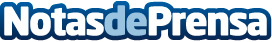 Avila Energy Corporation anuncia la firma de una carta de intenciones no vinculante con Insight Acquisition Corp para combinarse con la empresaAvila Energy Corporation anunció la firma el 24 de enero de 2023 de una Carta de Intención preliminar no vinculante (la "LOI") con Insight Acquisition CorpDatos de contacto:Ronnie ShporerNota de prensa publicada en: https://www.notasdeprensa.es/avila-energy-corporation-anuncia-la-firma-de Categorias: Internacional Finanzas Recursos humanos Otras Industrias http://www.notasdeprensa.es